HOPKINSVILLE HIGH SCHOOL 30+ PLAN 2015-2016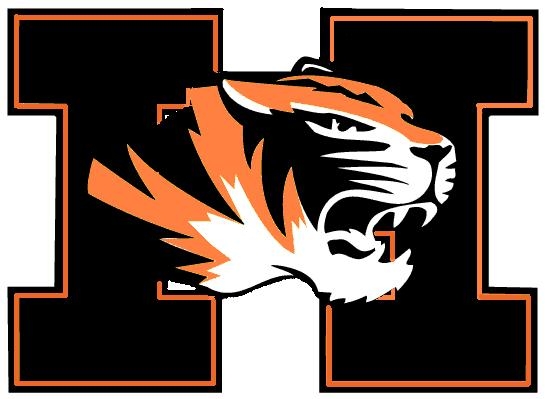 Principal:							 Curtis HigginsSchool: Hopkinsville High SchoolImplementation Team:Claudell Robertson– Assistant PrincipalNathan Howton – Assistant PrincipalMegan Kem -  Assistant PrincipalDawn Stalker – IBC		Three large rocks that will be addressed for growth throughout the 2015-1016 school year: Communication (Student, Parent/Community, Teacher)College & Career ReadinessProfessional Learning Community WorkAugust, 2015September, 2015October, 2015November, 2015December, 2015January, 2016February, 2016March, 2016April, 2016May, 2016June, 2016College & Career ReadinessMMTWTFFPLC Work3District Leadership Retreat 8:003District Leadership Retreat 8:004District Leadership Retreat 8:00Principal mtg 4:005Registration 10-12 12:00-6:006Registration Freshman Orient.7District PD Certified StaffDeadline for Sept ACTPBIS Meeting7District PD Certified StaffDeadline for Sept ACTPBIS MeetingHHS COMPASS Summer Intersession: Approximately 70 incoming seniors were invited / encouraged to participate in college readiness classes offered at HHS.  Each session is four days.  Students will receive remediation in any area that they did not meet the benchmark on the ACT.  3District Leadership Retreat 8:003District Leadership Retreat 8:004District Leadership Retreat 8:00Principal mtg 4:005Registration 10-12 12:00-6:006Registration Freshman Orient.7District PD Certified StaffDeadline for Sept ACTPBIS Meeting7District PD Certified StaffDeadline for Sept ACTPBIS MeetingPLC expectations for the 2015-16 school year will be released during the HHS Faculty Retreat10District PD Certified StaffHHS PD non-negotiable training10District PD Certified StaffHHS PD non-negotiable training11New Teacher Training1213HHS Faculty Retreat14HHS Faculty Retreat14HHS Faculty RetreatJunior / Senior Transcript Audit: All junior and senior transcripts will be pulled to ensure that students are enrolled in classes for their career pathway.  This audit will be completed by M. Kem & D. Stalker.  10District PD Certified StaffHHS PD non-negotiable training10District PD Certified StaffHHS PD non-negotiable training11New Teacher Training1213HHS Faculty Retreat14HHS Faculty Retreat14HHS Faculty RetreatStart Guided PLC meetings in the library conference room.17Teacher Opening DayChamber Breakfast 8:30am17Teacher Opening DayChamber Breakfast 8:30am18First Day of Students1920Leadership Team Meeting 7:00 amPD POWER HOUR(ELEOT)21Dept meeting during planningIBC Meeting21Dept meeting during planningIBC MeetingUpdated CCR Listing for Class of 2016: The updated CCR listing for the Class of 2016 will be updated.  Students that are  not CCR will be flagged and a plan will be developed to help those individuals.  17Teacher Opening DayChamber Breakfast 8:30am17Teacher Opening DayChamber Breakfast 8:30am18First Day of Students1920Leadership Team Meeting 7:00 amPD POWER HOUR(ELEOT)21Dept meeting during planningIBC Meeting21Dept meeting during planningIBC MeetingPost Learning Maps on back of all doors before September 30th.242425Social Media Presentation to English ClassesAdmin team meeting26PLC Meeting during planningPBIS Meeting 3:30pm27Leadership Meeting 7:00Suicide Prevention Training 5th Per.AP Conversations / Contracts28HHS Customer Service visitDept meeting - planningNew Teacher Mentor BreakfastTPGES Self Reflections Due28HHS Customer Service visitDept meeting - planningNew Teacher Mentor BreakfastTPGES Self Reflections DueCreate Class of 2016 CCR power point to display in the cafeteria (before students arrive on August 18th). Update bulletin boards around the building so that everyone speaks the language of CCR.   242425Social Media Presentation to English ClassesAdmin team meeting26PLC Meeting during planningPBIS Meeting 3:30pm27Leadership Meeting 7:00Suicide Prevention Training 5th Per.AP Conversations / Contracts28HHS Customer Service visitDept meeting - planningNew Teacher Mentor BreakfastTPGES Self Reflections Due28HHS Customer Service visitDept meeting - planningNew Teacher Mentor BreakfastTPGES Self Reflections Due31Suicide Prevention Training for All Students 5th Period31Suicide Prevention Training for All Students 5th PeriodHHS CCR Pathway PostersCCR Audit for Math and Reading ClassesAlgebra 3 Audit for CCR Math Benchmark31Suicide Prevention Training for All Students 5th Period31Suicide Prevention Training for All Students 5th PeriodStudent CommunicationParent/Community CommunicationParent/Community CommunicationParent/Community CommunicationParent/Community CommunicationParent/Community CommunicationParent/Community CommunicationParent/Community CommunicationTeacher CommunicationAdvanced Placement Class Conversations about grading scale / expectations.  Contracts due back to Ms. Kem by Friday, August 28th. First Days Power Point about School-wide Expectations and Common Area Expectations.Admin Team to each English class to review Code of Conduct and School-wide ExpectationsNew Student Orientation August 6thAll teachers will gain access to their Teacher Website.  Teachers will use a checklist to create / update their webpages.  All webpages should be updated by September 30th.  Teachers should update webpages monthly.  The administrative team will monitor the updates.WHOP Radio Weekly Interview begins on Thursday, August 13th.Distribution of Code of Conduct     New electronic marquee installedNew Student Orientation August 6th    All teachers will gain access to their Teacher Website.  Teachers will use a checklist to create / update their webpages.  All webpages should be updated by September 30th.  Teachers should update webpages monthly.  The administrative team will monitor the updates.WHOP Radio Weekly Interview begins on Thursday, August 13th.Distribution of Code of Conduct     New electronic marquee installedNew Student Orientation August 6th    All teachers will gain access to their Teacher Website.  Teachers will use a checklist to create / update their webpages.  All webpages should be updated by September 30th.  Teachers should update webpages monthly.  The administrative team will monitor the updates.WHOP Radio Weekly Interview begins on Thursday, August 13th.Distribution of Code of Conduct     New electronic marquee installedNew Student Orientation August 6th    All teachers will gain access to their Teacher Website.  Teachers will use a checklist to create / update their webpages.  All webpages should be updated by September 30th.  Teachers should update webpages monthly.  The administrative team will monitor the updates.WHOP Radio Weekly Interview begins on Thursday, August 13th.Distribution of Code of Conduct     New electronic marquee installedNew Student Orientation August 6th    All teachers will gain access to their Teacher Website.  Teachers will use a checklist to create / update their webpages.  All webpages should be updated by September 30th.  Teachers should update webpages monthly.  The administrative team will monitor the updates.WHOP Radio Weekly Interview begins on Thursday, August 13th.Distribution of Code of Conduct     New electronic marquee installedNew Student Orientation August 6th    All teachers will gain access to their Teacher Website.  Teachers will use a checklist to create / update their webpages.  All webpages should be updated by September 30th.  Teachers should update webpages monthly.  The administrative team will monitor the updates.WHOP Radio Weekly Interview begins on Thursday, August 13th.Distribution of Code of Conduct     New electronic marquee installedNew Student Orientation August 6th    All teachers will gain access to their Teacher Website.  Teachers will use a checklist to create / update their webpages.  All webpages should be updated by September 30th.  Teachers should update webpages monthly.  The administrative team will monitor the updates.WHOP Radio Weekly Interview begins on Thursday, August 13th.Distribution of Code of Conduct     New electronic marquee installedNew Student Orientation August 6th    TPGES Self Reflections will be completed by August 30th (pages 14-15 in CEP).Set up a Remind text messaging service for all faculty and staff.  Notify certified employees that are in their Summative Evaluation Year (first 30 days).PD Power Hour to discuss new ELEOT walk-through document.PGES Self-Reflections are due by September 1st.Department MeetingsFirst Department Meetings Held on Friday, August 28th. Department Meetings weekly during planning period on Fridays.First Department Meetings Held on Friday, August 28th. Department Meetings weekly during planning period on Fridays.First Department Meetings Held on Friday, August 28th. Department Meetings weekly during planning period on Fridays.First Department Meetings Held on Friday, August 28th. Department Meetings weekly during planning period on Fridays.First Department Meetings Held on Friday, August 28th. Department Meetings weekly during planning period on Fridays.First Department Meetings Held on Friday, August 28th. Department Meetings weekly during planning period on Fridays.First Department Meetings Held on Friday, August 28th. Department Meetings weekly during planning period on Fridays.First Department Meetings Held on Friday, August 28th. Department Meetings weekly during planning period on Fridays.Teacher Leadership MeetingsFirst Leadership Meeting Held on Thursday, August 27th. Leadership Meetings Weekly Thursday mornings at 7:00 a.m.First Leadership Meeting Held on Thursday, August 27th. Leadership Meetings Weekly Thursday mornings at 7:00 a.m.First Leadership Meeting Held on Thursday, August 27th. Leadership Meetings Weekly Thursday mornings at 7:00 a.m.First Leadership Meeting Held on Thursday, August 27th. Leadership Meetings Weekly Thursday mornings at 7:00 a.m.First Leadership Meeting Held on Thursday, August 27th. Leadership Meetings Weekly Thursday mornings at 7:00 a.m.First Leadership Meeting Held on Thursday, August 27th. Leadership Meetings Weekly Thursday mornings at 7:00 a.m.First Leadership Meeting Held on Thursday, August 27th. Leadership Meetings Weekly Thursday mornings at 7:00 a.m.First Leadership Meeting Held on Thursday, August 27th. Leadership Meetings Weekly Thursday mornings at 7:00 a.m.Other MeetingsOrientation, HHS Retreat, Opening Day, PBIS Team Meeting, SBDM Meeting, Monthly Faculty Meeting, Weekly Administrative Team MeetingsOrientation, HHS Retreat, Opening Day, PBIS Team Meeting, SBDM Meeting, Monthly Faculty Meeting, Weekly Administrative Team MeetingsOrientation, HHS Retreat, Opening Day, PBIS Team Meeting, SBDM Meeting, Monthly Faculty Meeting, Weekly Administrative Team MeetingsOrientation, HHS Retreat, Opening Day, PBIS Team Meeting, SBDM Meeting, Monthly Faculty Meeting, Weekly Administrative Team MeetingsOrientation, HHS Retreat, Opening Day, PBIS Team Meeting, SBDM Meeting, Monthly Faculty Meeting, Weekly Administrative Team MeetingsOrientation, HHS Retreat, Opening Day, PBIS Team Meeting, SBDM Meeting, Monthly Faculty Meeting, Weekly Administrative Team MeetingsOrientation, HHS Retreat, Opening Day, PBIS Team Meeting, SBDM Meeting, Monthly Faculty Meeting, Weekly Administrative Team MeetingsOrientation, HHS Retreat, Opening Day, PBIS Team Meeting, SBDM Meeting, Monthly Faculty Meeting, Weekly Administrative Team MeetingsPluses:Pluses:Deltas:Deltas:Deltas:Deltas:Deltas:Next Steps:Next Steps:CCR Data thru August (53 Srs. College Ready, 4 Srs. Career Ready, 16 Srs. College & Career Ready, 48 Srs. 1 Benchmark Away from College Ready, 39 Srs. 2 Benchmarks Away)Sr./Jr. Transcript Audit in ProgressAll Student Communication met.All Parent/Community Communication met.All teacher Communication met.All PLC expectations met.CCR Data thru August (53 Srs. College Ready, 4 Srs. Career Ready, 16 Srs. College & Career Ready, 48 Srs. 1 Benchmark Away from College Ready, 39 Srs. 2 Benchmarks Away)Sr./Jr. Transcript Audit in ProgressAll Student Communication met.All Parent/Community Communication met.All teacher Communication met.All PLC expectations met.CCR Power Point for display in cafeteria not completed.HHS Career Pathway Posters not CompletedCCR Bulletin Boards??Transcript Audit Incomplete ELEOT Observations / Google Doc not CompletedCCR Power Point for display in cafeteria not completed.HHS Career Pathway Posters not CompletedCCR Bulletin Boards??Transcript Audit Incomplete ELEOT Observations / Google Doc not CompletedCCR Power Point for display in cafeteria not completed.HHS Career Pathway Posters not CompletedCCR Bulletin Boards??Transcript Audit Incomplete ELEOT Observations / Google Doc not CompletedCCR Power Point for display in cafeteria not completed.HHS Career Pathway Posters not CompletedCCR Bulletin Boards??Transcript Audit Incomplete ELEOT Observations / Google Doc not CompletedCCR Power Point for display in cafeteria not completed.HHS Career Pathway Posters not CompletedCCR Bulletin Boards??Transcript Audit Incomplete ELEOT Observations / Google Doc not CompletedComplete CCR Power Point and display in cafeteriaCreate HHS Career Pathway PostersUpdate CCR Bulletin BoardsComplete Transcript AuditAdministrative Meeting TemplateWebpage Scheduled for Faculty MeetingContinue to Highlight TeacherComplete CCR Power Point and display in cafeteriaCreate HHS Career Pathway PostersUpdate CCR Bulletin BoardsComplete Transcript AuditAdministrative Meeting TemplateWebpage Scheduled for Faculty MeetingContinue to Highlight TeacherCollege & Career ReadinessMMTWTFFPLC Work1Adm. Team Meeting2PLC Meetings during planningSenior CCR Individual Conferences3Leadership Team meeting 7:00 amALICE Training - Safety ProceduresSenior CCR Individual Conferences4Dept meeting during planningSenior CCR Individual Conferences4Dept meeting during planningSenior CCR Individual ConferencesComplete transcript audit for seniors; start transcript audit for juniors1Adm. Team Meeting2PLC Meetings during planningSenior CCR Individual Conferences3Leadership Team meeting 7:00 amALICE Training - Safety ProceduresSenior CCR Individual Conferences4Dept meeting during planningSenior CCR Individual Conferences4Dept meeting during planningSenior CCR Individual ConferencesGradeCam Training for Step 4 in PLC Process - Analyzing Data; Purchase Document Cameras7Holiday 7Holiday 8Princ mtg 4:30Adm Team MeetingStudent Log-on to Computer & Email via Math ClassCOMPASS TESTING9PLC Meeting During PlanningStudent Log-on to Computer & Email via Math ClassDog Search of Building (K Stevenson)10Leadership Team meeting 7:00 amStudent Log-on to Computer & Email via Math ClassUnderclassmen PicturesCOMPASS TESTING11Department meeting during planningStudent Log-on to Computer & Email via Math Class11Department meeting during planningStudent Log-on to Computer & Email via Math ClassBegin COMPASS testing - only students one point away7Holiday 7Holiday 8Princ mtg 4:30Adm Team MeetingStudent Log-on to Computer & Email via Math ClassCOMPASS TESTING9PLC Meeting During PlanningStudent Log-on to Computer & Email via Math ClassDog Search of Building (K Stevenson)10Leadership Team meeting 7:00 amStudent Log-on to Computer & Email via Math ClassUnderclassmen PicturesCOMPASS TESTING11Department meeting during planningStudent Log-on to Computer & Email via Math Class11Department meeting during planningStudent Log-on to Computer & Email via Math ClassContinue Guided PLC Process in library conference room 14SBDM & Faculty MeetingDISCOVERY ED TESTING14SBDM & Faculty MeetingDISCOVERY ED TESTING15Student Computer Log-on & Email DeadlineAP Academy at CCDB 8-11 and 12-3Admin Team MeetingPPGES Self-Reflection16PLC meeting during planningDevin Hargrove visit
Senior College Fair 1 - 3pm Gym17Leadership Team meeting 7:00 amPD POWER HOUR18Department meeting during planningDeadline for Oct ACT IBC meeting18Department meeting during planningDeadline for Oct ACT IBC meetingRegister students for the Oct.24th nation-wide ACT; Deadline Sept. 14th 14SBDM & Faculty MeetingDISCOVERY ED TESTING14SBDM & Faculty MeetingDISCOVERY ED TESTING15Student Computer Log-on & Email DeadlineAP Academy at CCDB 8-11 and 12-3Admin Team MeetingPPGES Self-Reflection16PLC meeting during planningDevin Hargrove visit
Senior College Fair 1 - 3pm Gym17Leadership Team meeting 7:00 amPD POWER HOUR18Department meeting during planningDeadline for Oct ACT IBC meeting18Department meeting during planningDeadline for Oct ACT IBC meetingRegister EOC Tested Area Teachers on the New Quality Core / Vantage Website21DISCOVERY ED TESTING21DISCOVERY ED TESTING22Adm Team MeetingVoluntary Benefits Meeting for All Staff 3:30pm in Cafeteria23PLC meeting during planning24Curriculum Leadership 8:30-12Leadership Team 7:00 amJeffers Bend Trip25Department meeting during planningNew Teacher Mentor Breakfast25Department meeting during planningNew Teacher Mentor BreakfastPull 3rd & 4th year JROTC Students to register for October 20th ASVAB; create intervention for those students 21DISCOVERY ED TESTING21DISCOVERY ED TESTING22Adm Team MeetingVoluntary Benefits Meeting for All Staff 3:30pm in Cafeteria23PLC meeting during planning24Curriculum Leadership 8:30-12Leadership Team 7:00 amJeffers Bend Trip25Department meeting during planningNew Teacher Mentor Breakfast25Department meeting during planningNew Teacher Mentor BreakfastLearning Maps must be posted on the back of all doors by Sept. 30th28DISCOVERY ED  WINDOW28DISCOVERY ED  WINDOW29Adm Team Meeting30PLC Meeting during planningPBIS Meeting 3:30Collaborate for PGP ApprovalLearning Maps in All ClassroomsUpdate Cafeteria Power Point and Student Display28DISCOVERY ED  WINDOW28DISCOVERY ED  WINDOW29Adm Team Meeting30PLC Meeting during planningPBIS Meeting 3:30Collaborate for PGP ApprovalLearning Maps in All ClassroomsStudent CommunicationParent/Community CommunicationParent/Community CommunicationParent/Community CommunicationParent/Community CommunicationParent/Community CommunicationParent/Community CommunicationParent/Community CommunicationTeacher CommunicationInfinite Campus and Email Sign-in per the district by September 15th - to be completed in math classesSet-up Remind account for HCC and MSU seniors Open House Plan using Title 1 Parent IncentivesDevise a plan to share Discovery Ed Scores with parents (via progress reports)Open House Plan using Title 1 Parent IncentivesDevise a plan to share Discovery Ed Scores with parents (via progress reports)Open House Plan using Title 1 Parent IncentivesDevise a plan to share Discovery Ed Scores with parents (via progress reports)Open House Plan using Title 1 Parent IncentivesDevise a plan to share Discovery Ed Scores with parents (via progress reports)Open House Plan using Title 1 Parent IncentivesDevise a plan to share Discovery Ed Scores with parents (via progress reports)Open House Plan using Title 1 Parent IncentivesDevise a plan to share Discovery Ed Scores with parents (via progress reports)Open House Plan using Title 1 Parent IncentivesDevise a plan to share Discovery Ed Scores with parents (via progress reports)Peer Mini-Observations for TPGES will take place this month.Discovery Ed Testing Window open this month.  Ms. Wooten will be sending out dates.  Please plan accordingly.  ELEOT Observations and Feedback Discussions with Admin TeamDepartment MeetingsDiscuss requirements of the PGPDiscuss requirements of the PGPDiscuss requirements of the PGPDiscuss requirements of the PGPDiscuss requirements of the PGPDiscuss requirements of the PGPDiscuss requirements of the PGPDiscuss requirements of the PGPTeacher Leadership MeetingsOther MeetingsPD Power Hour - GradeCam with Mr. P from HMS; Collaborative Teaching MeetingPD Power Hour - GradeCam with Mr. P from HMS; Collaborative Teaching MeetingPD Power Hour - GradeCam with Mr. P from HMS; Collaborative Teaching MeetingPD Power Hour - GradeCam with Mr. P from HMS; Collaborative Teaching MeetingPD Power Hour - GradeCam with Mr. P from HMS; Collaborative Teaching MeetingPD Power Hour - GradeCam with Mr. P from HMS; Collaborative Teaching MeetingPD Power Hour - GradeCam with Mr. P from HMS; Collaborative Teaching MeetingPD Power Hour - GradeCam with Mr. P from HMS; Collaborative Teaching MeetingPluses:Pluses:Deltas:Deltas:Deltas:Deltas:Deltas:Next Steps:Next Steps:Sr. Transcript audits completedCompass Testing Started and 5 new College Ready students and 10 Compass Tests passedJROTC students registered for ASVAB to be taken next monthACT registration of Srs. completed for October ACT test.Cafeteria CCR wall updated with PP updated as well.Current CCR numbers are 23 both College & Career Ready, 51 College Ready and 4 Career Ready.  2016 CCR Goal is 220 pts. 89.5 points earned through September 30th. 31% of Seniors are CCR, Goal is 70%.IC email sign in complete by Sept. 15thRemind account setup for HCC and MSU dual credit studentsTeachers completed Self AssessmentsTeachers have a Deadline to complete PGP by October 15th.  Some teachers have completed PGPGradecam training during PD HourELEOT Observations Completed during September exceeds 50 walk-throughs. Communicate data with teachersProvide teachers with Peer Observation List and select Peer ObserversHigh Impact Instruction Learning Maps are being used in most classes.Co-Teaching PDSr. Transcript audits completedCompass Testing Started and 5 new College Ready students and 10 Compass Tests passedJROTC students registered for ASVAB to be taken next monthACT registration of Srs. completed for October ACT test.Cafeteria CCR wall updated with PP updated as well.Current CCR numbers are 23 both College & Career Ready, 51 College Ready and 4 Career Ready.  2016 CCR Goal is 220 pts. 89.5 points earned through September 30th. 31% of Seniors are CCR, Goal is 70%.IC email sign in complete by Sept. 15thRemind account setup for HCC and MSU dual credit studentsTeachers completed Self AssessmentsTeachers have a Deadline to complete PGP by October 15th.  Some teachers have completed PGPGradecam training during PD HourELEOT Observations Completed during September exceeds 50 walk-throughs. Communicate data with teachersProvide teachers with Peer Observation List and select Peer ObserversHigh Impact Instruction Learning Maps are being used in most classes.Co-Teaching PDOpen House Plan to use Title I Parent IncentivesPlan to share Discovery ED scores on Report CardsDocument Cameras not purchased for GradecamPLC process in LibraryOpen House Plan to use Title I Parent IncentivesPlan to share Discovery ED scores on Report CardsDocument Cameras not purchased for GradecamPLC process in LibraryOpen House Plan to use Title I Parent IncentivesPlan to share Discovery ED scores on Report CardsDocument Cameras not purchased for GradecamPLC process in LibraryOpen House Plan to use Title I Parent IncentivesPlan to share Discovery ED scores on Report CardsDocument Cameras not purchased for GradecamPLC process in LibraryOpen House Plan to use Title I Parent IncentivesPlan to share Discovery ED scores on Report CardsDocument Cameras not purchased for GradecamPLC process in LibraryOpen House PlanDiscovery ED Score ReportsPurchase Document CamerasChange PLC protocolContinue Walk-throughs and communicate data with teachers.Teachers select Peer ObserversContinue to use Learning Maps and increase the number of teachers effectively using the maps.                                                                                                                          Open House PlanDiscovery ED Score ReportsPurchase Document CamerasChange PLC protocolContinue Walk-throughs and communicate data with teachers.Teachers select Peer ObserversContinue to use Learning Maps and increase the number of teachers effectively using the maps.                                                                                                                          College & Career ReadinessMMTWTFFPLC Work1Leadership Team MeetingFincance meeting2Dept meeting during planning2Dept meeting during planning1Leadership Team MeetingFincance meeting2Dept meeting during planning2Dept meeting during planning5DISCOVERY ED WINDOW5DISCOVERY ED WINDOW6ASVAB Intervention w/ HaasAdm Team MeetingON-Demand Learning Check (Situational)7HHS Instructional Round 8-11:30PLC during planning8Leadership Team 7:00 amThe BIG READ TKAM ViewingASVAB Intervention w/ Haas9Growth DayALICE / Safety Procedures9Growth DayALICE / Safety Procedures5DISCOVERY ED WINDOW5DISCOVERY ED WINDOW6ASVAB Intervention w/ HaasAdm Team MeetingON-Demand Learning Check (Situational)7HHS Instructional Round 8-11:30PLC during planning8Leadership Team 7:00 amThe BIG READ TKAM ViewingASVAB Intervention w/ Haas9Growth DayALICE / Safety Procedures9Growth DayALICE / Safety Procedures12SBDM meetingFaculty Meeting12SBDM meetingFaculty Meeting13Princ mtg 4:30Adm Team MeetingASVAB Intervention w/ HaasCOMPASS TESTING14PLC during planningCCHS Inst RoundPSAT15Leadership Team Meeting 7:00 amASVAB Intervention w/ HaasTeacher PGP's due to Admin TeamCOMPASS TESTING16Dept Meeting during planningIBC MeetingCollege 101 Day for Seniors16Dept Meeting during planningIBC MeetingCollege 101 Day for SeniorsFirst CCR Trip for Seniors that have met the College and/or Career Readiness Benchmarks.12SBDM meetingFaculty Meeting12SBDM meetingFaculty Meeting13Princ mtg 4:30Adm Team MeetingASVAB Intervention w/ HaasCOMPASS TESTING14PLC during planningCCHS Inst RoundPSAT15Leadership Team Meeting 7:00 amASVAB Intervention w/ HaasTeacher PGP's due to Admin TeamCOMPASS TESTING16Dept Meeting during planningIBC MeetingCollege 101 Day for Seniors16Dept Meeting during planningIBC MeetingCollege 101 Day for Seniors19On-Demand Feedback19On-Demand Feedback20ASVABAdm Team MeetingOn-Demand FeedbackPD Power Hour (ILP)21PLC - planningOn-Demand Feedback22Leadership Team Meeting 7:00 amOn-Demand Feedback23Dept meeting during planningILP Monitoring CheckOn-Demand Feedback23Dept meeting during planningILP Monitoring CheckOn-Demand Feedback19On-Demand Feedback19On-Demand Feedback20ASVABAdm Team MeetingOn-Demand FeedbackPD Power Hour (ILP)21PLC - planningOn-Demand Feedback22Leadership Team Meeting 7:00 amOn-Demand Feedback23Dept meeting during planningILP Monitoring CheckOn-Demand Feedback23Dept meeting during planningILP Monitoring CheckOn-Demand Feedback262627CCR TRIP for Seniors to CWFAdmin Team MeetingFFA Convention -trip28PLC meeting during planningDevin Hargrove visit29Leadership Team Meeting 7:00 amUK Trip with Latham30Department meeting during planningBus Evacs 1st period PGP Due to DistrictNew Teacher Mentor Breakfast30Department meeting during planningBus Evacs 1st period PGP Due to DistrictNew Teacher Mentor Breakfast262627CCR TRIP for Seniors to CWFAdmin Team MeetingFFA Convention -trip28PLC meeting during planningDevin Hargrove visit29Leadership Team Meeting 7:00 amUK Trip with Latham30Department meeting during planningBus Evacs 1st period PGP Due to DistrictNew Teacher Mentor Breakfast30Department meeting during planningBus Evacs 1st period PGP Due to DistrictNew Teacher Mentor BreakfastStudent CommunicationParent/Community CommunicationParent/Community CommunicationParent/Community CommunicationParent/Community CommunicationParent/Community CommunicationParent/Community CommunicationParent/Community CommunicationTeacher CommunicationPeer Mini-Observations for TPGES should take place this month.  Department MeetingsTeacher Leadership MeetingsOther MeetingsCollaborative Teaching Fidelity ObservationsCollaborative Teaching Fidelity ObservationsCollaborative Teaching Fidelity ObservationsCollaborative Teaching Fidelity ObservationsCollaborative Teaching Fidelity ObservationsCollaborative Teaching Fidelity ObservationsCollaborative Teaching Fidelity ObservationsCollaborative Teaching Fidelity ObservationsPluses:Pluses:Deltas:Deltas:Deltas:Deltas:Deltas:Next Steps:Next Steps:88 Seniors eligible for CCR trip as of 10/30 to Christian Way Farms.  Trip rescheduled due to weather for first week in November.Compass Testing given to 36 students and 19 out of 46 tests passed (7 Eng, 6 Math, 6 Reading)On-Demand Learning Check Completed with FeedbackASVAB Test Given 18 Srs. met benchmark on ASVAB as of October 2015.  Collaborative Teaching Observations by Carla Mangels on all collaborative teams with feedback meetings including Mangels, Higgins and co-teaching team.PGP's completed by all Certified Staff.PD Power Hour on ILP'sCollege Trips to MSU and UK with a group of Srs.88 Seniors eligible for CCR trip as of 10/30 to Christian Way Farms.  Trip rescheduled due to weather for first week in November.Compass Testing given to 36 students and 19 out of 46 tests passed (7 Eng, 6 Math, 6 Reading)On-Demand Learning Check Completed with FeedbackASVAB Test Given 18 Srs. met benchmark on ASVAB as of October 2015.  Collaborative Teaching Observations by Carla Mangels on all collaborative teams with feedback meetings including Mangels, Higgins and co-teaching team.PGP's completed by all Certified Staff.PD Power Hour on ILP'sCollege Trips to MSU and UK with a group of Srs.Approval of all PGP's not completed by end of October. Some revisions are still necessary.Peer Observations for TPGES must be scheduled and completed prior to December 10th.Approval of all PGP's not completed by end of October. Some revisions are still necessary.Peer Observations for TPGES must be scheduled and completed prior to December 10th.Approval of all PGP's not completed by end of October. Some revisions are still necessary.Peer Observations for TPGES must be scheduled and completed prior to December 10th.Approval of all PGP's not completed by end of October. Some revisions are still necessary.Peer Observations for TPGES must be scheduled and completed prior to December 10th.Approval of all PGP's not completed by end of October. Some revisions are still necessary.Peer Observations for TPGES must be scheduled and completed prior to December 10th.ASVAB Test given again in NovemberCCR Trip rescheduled in NovemberContinue to monitor Co-Teaching teamsApprove all PGP's in November.Assure that all peer observers are assigned to teachers needing peer observations.ASVAB Test given again in NovemberCCR Trip rescheduled in NovemberContinue to monitor Co-Teaching teamsApprove all PGP's in November.Assure that all peer observers are assigned to teachers needing peer observations.College & Career ReadinessMMTWTFFPLC Work2Election Day 2Election Day 3Growth Day4Adm meeting 7:00PLC during planningCCR college trip - TysonFinish On-Demand Feedback5Gateway Inst round 8-11:30Leadership team 7:00 amFinance meetingParent/Teacher conf - appt onlyCCR college trip- Tyson6Dept meeting during planningCCR college trip - TysonCollege 101 Day6Dept meeting during planningCCR college trip - TysonCollege 101 Day2Election Day 2Election Day 3Growth Day4Adm meeting 7:00PLC during planningCCR college trip - TysonFinish On-Demand Feedback5Gateway Inst round 8-11:30Leadership team 7:00 amFinance meetingParent/Teacher conf - appt onlyCCR college trip- Tyson6Dept meeting during planningCCR college trip - TysonCollege 101 Day6Dept meeting during planningCCR college trip - TysonCollege 101 Day9SBDMFaculty Meeting9SBDMFaculty Meeting10Princ mtg 7:15 amDevin Hargrove visitAdm Team MeetingCOMPASS TESTING11Flex PDFBLA National Conv12Leadership team 7:00 amCOMPASS TESTING13Dept meeting during planningWork Keys Intervention13Dept meeting during planningWork Keys Intervention9SBDMFaculty Meeting9SBDMFaculty Meeting10Princ mtg 7:15 amDevin Hargrove visitAdm Team MeetingCOMPASS TESTING11Flex PDFBLA National Conv12Leadership team 7:00 amCOMPASS TESTING13Dept meeting during planningWork Keys Intervention13Dept meeting during planningWork Keys Intervention16District EOC Benchmark Testing - English16District EOC Benchmark Testing - English17AP Acad at CCOBE 8-11 & 12-3Adm Team MeetingBlood DriveFarr Better - senior English classesFBLA tripDistrict EOC Benchmark Testing-Algebra II18PLC Meeting during planningPembroke Ins. RoundFFA tripHenderson trip District EOC Benchmark Testing- BiologyPBIS Meeting 3:30CTE Scheduling Training in Frankfort (Wooten/Higgins)19Leadership Team 7:00 amPD POWER HOURDistrict EOC Benchmark Testing- U.S. History20Dept meeting during planningIBC MeetingFCCLA tripDistrict EOC Benchmark TestingNew Teacher Mentor Breakfast          20Dept meeting during planningIBC MeetingFCCLA tripDistrict EOC Benchmark TestingNew Teacher Mentor Breakfast          16District EOC Benchmark Testing - English16District EOC Benchmark Testing - English17AP Acad at CCOBE 8-11 & 12-3Adm Team MeetingBlood DriveFarr Better - senior English classesFBLA tripDistrict EOC Benchmark Testing-Algebra II18PLC Meeting during planningPembroke Ins. RoundFFA tripHenderson trip District EOC Benchmark Testing- BiologyPBIS Meeting 3:30CTE Scheduling Training in Frankfort (Wooten/Higgins)19Leadership Team 7:00 amPD POWER HOURDistrict EOC Benchmark Testing- U.S. History20Dept meeting during planningIBC MeetingFCCLA tripDistrict EOC Benchmark TestingNew Teacher Mentor Breakfast          20Dept meeting during planningIBC MeetingFCCLA tripDistrict EOC Benchmark TestingNew Teacher Mentor Breakfast          23Thanksgiving23Thanksgiving24Holiday25No 26School27All week27All week23Thanksgiving23Thanksgiving24Holiday25No 26School27All week27All week30Finish EOC Diagnostic Feedback30Finish EOC Diagnostic Feedback30Finish EOC Diagnostic Feedback30Finish EOC Diagnostic FeedbackStudent CommunicationParent/Community CommunicationParent/Community CommunicationParent/Community CommunicationParent/Community CommunicationParent/Community CommunicationParent/Community CommunicationParent/Community CommunicationTeacher CommunicationEOC Diagnostic Feedback - Individual ConferencesDepartment MeetingsTeacher Leadership MeetingsOther MeetingsPluses:Pluses:Deltas:Deltas:Deltas:Deltas:Deltas:Next Steps:Next Steps:College & Career ReadinessMMTWTFFPLC Work1Adm Team Meeting2PLC Meeting during planning3Leadership Team Meeting 7:00 amFinance meetingOPERATION PREPARATION4Dept Meeting during planningCSIP DueCollege 101 Day for Seniors4Dept Meeting during planningCSIP DueCollege 101 Day for SeniorsAll students in CCR Math or Reading Development will take their first (if applicable) COMPASS or KYOTE.  *Note:  The KYOTE test can only be taken once a semester.1Adm Team Meeting2PLC Meeting during planning3Leadership Team Meeting 7:00 amFinance meetingOPERATION PREPARATION4Dept Meeting during planningCSIP DueCollege 101 Day for Seniors4Dept Meeting during planningCSIP DueCollege 101 Day for Seniors7ACT Practice Test (All Jrs.)KYOTE TESTING7ACT Practice Test (All Jrs.)KYOTE TESTING8Princ mtg 4:30Adm Team MeetingUK Survey for all Seniors (3rd Year)KYOTE TESTINGCOMPASS TESTING9PLC MeetingPBIS Meeting 3:30Devin Hargrove visitKYOTE TESTING10Leadership Team 7:00amPD POWER HOURKYOTE TESTINGCOMPASS TESTING11Dept Meeting during planningIBC MeetingNew Teacher Mentor BreakfastKYOTE TESTING11Dept Meeting during planningIBC MeetingNew Teacher Mentor BreakfastKYOTE TESTING7ACT Practice Test (All Jrs.)KYOTE TESTING7ACT Practice Test (All Jrs.)KYOTE TESTING8Princ mtg 4:30Adm Team MeetingUK Survey for all Seniors (3rd Year)KYOTE TESTINGCOMPASS TESTING9PLC MeetingPBIS Meeting 3:30Devin Hargrove visitKYOTE TESTING10Leadership Team 7:00amPD POWER HOURKYOTE TESTINGCOMPASS TESTING11Dept Meeting during planningIBC MeetingNew Teacher Mentor BreakfastKYOTE TESTING11Dept Meeting during planningIBC MeetingNew Teacher Mentor BreakfastKYOTE TESTING14SBDM & Faculty meetingSpanish, Math Finals14SBDM & Faculty meetingSpanish, Math Finals15A&H, Social Studies FinalsAdm Team Meeting16Business, Science FinalsPLC meeting during planningPiano Recital - Sutton17Ag, Health, FCS, English FinalsLeadership Team meeting 7:00 am18Dept meeting during planningBand & Choir to PAC all students18Dept meeting during planningBand & Choir to PAC all students14SBDM & Faculty meetingSpanish, Math Finals14SBDM & Faculty meetingSpanish, Math Finals15A&H, Social Studies FinalsAdm Team Meeting16Business, Science FinalsPLC meeting during planningPiano Recital - Sutton17Ag, Health, FCS, English FinalsLeadership Team meeting 7:00 am18Dept meeting during planningBand & Choir to PAC all students18Dept meeting during planningBand & Choir to PAC all students21Christmas 21Christmas 22Holiday23No 24School25Holiday25Holiday21Christmas 21Christmas 22Holiday23No 24School25Holiday25Holiday28Christmas 28Christmas 28Holiday30No 31School28Christmas 28Christmas 28Holiday30No 31SchoolStudent CommunicationParent/Community CommunicationParent/Community CommunicationParent/Community CommunicationParent/Community CommunicationParent/Community CommunicationParent/Community CommunicationParent/Community CommunicationTeacher CommunicationEOC Diagnostic Feedback Continues this month Department MeetingsTeacher Leadership MeetingsOther MeetingsPluses:Pluses:Deltas:Deltas:Deltas:Deltas:Deltas:Next Steps:Next Steps:College & Career ReadinessMMTWTFFPLC Work1111445Adm Team Meeting6PLC meeting during planning -- Submitting grades tutorial - Library7Leadership team meeting 7:00 amFinance meeting8Dept meeting during planningILP Monitoring CheckDeadline for Feb 6th ACT8Dept meeting during planningILP Monitoring CheckDeadline for Feb 6th ACT445Adm Team Meeting6PLC meeting during planning -- Submitting grades tutorial - Library7Leadership team meeting 7:00 amFinance meeting8Dept meeting during planningILP Monitoring CheckDeadline for Feb 6th ACT8Dept meeting during planningILP Monitoring CheckDeadline for Feb 6th ACT11SBDM & Faculty meetings11SBDM & Faculty meetings12Princ mtg 4:30Adm Team MeetingCOMPASS TESTING13PLC meeting during planning14Leadership Team meeting 7:00 amCOMPASS TESTING15Dept meeting during planning15Dept meeting during planning11SBDM & Faculty meetings11SBDM & Faculty meetings12Princ mtg 4:30Adm Team MeetingCOMPASS TESTING13PLC meeting during planning14Leadership Team meeting 7:00 amCOMPASS TESTING15Dept meeting during planning15Dept meeting during planning18MLK Holiday18MLK Holiday19Adm Team MeetingSenior CCR Conferences / KOSSA Notice20PLC Meeting during planningSenior CCR Conferences / KOSSA NoticeDevin Hargrove21Leadership Team meeting 7:00 amPD POWER HOUR22Henderson tripDept meetingDuring planning Senior CCR Conferences / KOSSA NoticesIBC Meeting22Henderson tripDept meetingDuring planning Senior CCR Conferences / KOSSA NoticesIBC Meeting18MLK Holiday18MLK Holiday19Adm Team MeetingSenior CCR Conferences / KOSSA Notice20PLC Meeting during planningSenior CCR Conferences / KOSSA NoticeDevin Hargrove21Leadership Team meeting 7:00 amPD POWER HOUR22Henderson tripDept meetingDuring planning Senior CCR Conferences / KOSSA NoticesIBC Meeting22Henderson tripDept meetingDuring planning Senior CCR Conferences / KOSSA NoticesIBC Meeting252526Adm Team Meeting27 PLC meeting - planningPBIS Meeting 3:3028Leadership team 7:00 am29Dept meeting - planningNew Teacher Mentor Breakfast29Dept meeting - planningNew Teacher Mentor Breakfast252526Adm Team Meeting27 PLC meeting - planningPBIS Meeting 3:3028Leadership team 7:00 am29Dept meeting - planningNew Teacher Mentor Breakfast29Dept meeting - planningNew Teacher Mentor BreakfastStudent CommunicationParent/Community CommunicationParent/Community CommunicationParent/Community CommunicationParent/Community CommunicationParent/Community CommunicationParent/Community CommunicationParent/Community CommunicationTeacher CommunicationDepartment MeetingsTeacher Leadership MeetingsOther MeetingsPluses:Pluses:Deltas:Deltas:Deltas:Deltas:Deltas:Next Steps:Next Steps:College & Career ReadinessMMTWTFFPLC Work1AP Registration ConversationsDISCOVERY ED TESTING Window1AP Registration ConversationsDISCOVERY ED TESTING Window2Adm Team Meeting3PLC - planning4Leadership Team 7:00 amFinance meeting5Dept mtg - planningCollege 101 Day for Seniors5Dept mtg - planningCollege 101 Day for SeniorsTentative KOSSA Testing Window Feb. 1st - 20th 1AP Registration ConversationsDISCOVERY ED TESTING Window1AP Registration ConversationsDISCOVERY ED TESTING Window2Adm Team Meeting3PLC - planning4Leadership Team 7:00 amFinance meeting5Dept mtg - planningCollege 101 Day for Seniors5Dept mtg - planningCollege 101 Day for Seniors8SBDM/FacultymeetingsDISCOVERY ED TESTING  Window8SBDM/FacultymeetingsDISCOVERY ED TESTING  Window9Princ mtg 4:30Adm Team MeetingASVAB - 2nd Admin.COMPASS TESTING10PLC - planning 
11Leadership 7:00 amCOMPASS TESTING12Flex PD12Flex PD8SBDM/FacultymeetingsDISCOVERY ED TESTING  Window8SBDM/FacultymeetingsDISCOVERY ED TESTING  Window9Princ mtg 4:30Adm Team MeetingASVAB - 2nd Admin.COMPASS TESTING10PLC - planning 
11Leadership 7:00 amCOMPASS TESTING12Flex PD12Flex PD15Flex PDDISCOVERY ED TESTING  Window15Flex PDDISCOVERY ED TESTING  Window16AP Academy 8-11&12-3Adm Team Meeting17PLC - planningDevin Hargrove18Leadership 7:00PD POWER HOURJunior ACT Luncheon19Dept meeting - planningIBC MeetingJunior ACT Luncheon19Dept meeting - planningIBC MeetingJunior ACT Luncheon15Flex PDDISCOVERY ED TESTING  Window15Flex PDDISCOVERY ED TESTING  Window16AP Academy 8-11&12-3Adm Team Meeting17PLC - planningDevin Hargrove18Leadership 7:00PD POWER HOURJunior ACT Luncheon19Dept meeting - planningIBC MeetingJunior ACT Luncheon19Dept meeting - planningIBC MeetingJunior ACT Luncheon22ACT BlitzDISCOVERY ED TESTING  Window22ACT BlitzDISCOVERY ED TESTING  Window23ACT BlitzAdm Team MeetingWork Keys Informational Conferences24ACT BlitzPLC - planning25ACT BlitzLeadership  7:00Work Keys Informational Conferences26ACT BlitzDept mtg - planningNew Teacher Mentor Breakfast26ACT BlitzDept mtg - planningNew Teacher Mentor Breakfast22ACT BlitzDISCOVERY ED TESTING  Window22ACT BlitzDISCOVERY ED TESTING  Window23ACT BlitzAdm Team MeetingWork Keys Informational Conferences24ACT BlitzPLC - planning25ACT BlitzLeadership  7:00Work Keys Informational Conferences26ACT BlitzDept mtg - planningNew Teacher Mentor Breakfast26ACT BlitzDept mtg - planningNew Teacher Mentor Breakfast29ACT BlitzWork Keys Testing All WeekDISCOVERY ED TESTING  Window29ACT BlitzWork Keys Testing All WeekDISCOVERY ED TESTING  Window29ACT BlitzWork Keys Testing All WeekDISCOVERY ED TESTING  Window29ACT BlitzWork Keys Testing All WeekDISCOVERY ED TESTING  WindowStudent CommunicationParent/Community CommunicationParent/Community CommunicationParent/Community CommunicationParent/Community CommunicationParent/Community CommunicationParent/Community CommunicationParent/Community CommunicationTeacher CommunicationDepartment MeetingsTeacher Leadership MeetingsOther MeetingsPluses:Pluses:Deltas:Deltas:Deltas:Deltas:Deltas:Next Steps:Next Steps:College & Career ReadinessMMTWTFFPLC Work1Act test - juniorsAdm Team Meeting2PLC - planning3Leadership mtg 7:004Dept mtg - planningILP Monitoring CheckAP Money DueDeadline for April 9th ACT4Dept mtg - planningILP Monitoring CheckAP Money DueDeadline for April 9th ACT1Act test - juniorsAdm Team Meeting2PLC - planning3Leadership mtg 7:004Dept mtg - planningILP Monitoring CheckAP Money DueDeadline for April 9th ACT4Dept mtg - planningILP Monitoring CheckAP Money DueDeadline for April 9th ACT7Faculty MeetingKOSSA Window7Faculty MeetingKOSSA Window8Princ mtg 4:30Adm Team MeetingKOSSA WindowCOMPASS TESTING9PLC - planningPBIS Meeting 3:30KOSSA Window10Leadership – 7:00On-Demand Learning Check - Passage-based
KOSSA WindowCOMPASS TESTING11Dept mtg - planningKOSSA Window11Dept mtg - planningKOSSA Window7Faculty MeetingKOSSA Window7Faculty MeetingKOSSA Window8Princ mtg 4:30Adm Team MeetingKOSSA WindowCOMPASS TESTING9PLC - planningPBIS Meeting 3:30KOSSA Window10Leadership – 7:00On-Demand Learning Check - Passage-based
KOSSA WindowCOMPASS TESTING11Dept mtg - planningKOSSA Window11Dept mtg - planningKOSSA Window14Data Analysis of EOC Diagnostic ResultsKOSSA Window14Data Analysis of EOC Diagnostic ResultsKOSSA Window15Adm Team MeetingKOSSA WIndow16PLC mtg - planningDevin HargroveKOSSA Window17Leadership – 7:00KOSSA WindowPD POWER HOUR18Dept mtg - planningIBC MeetingOn-Demand SeminarsKOSSA WIndowNew Teacher Mentor Breakfast18Dept mtg - planningIBC MeetingOn-Demand SeminarsKOSSA WIndowNew Teacher Mentor Breakfast14Data Analysis of EOC Diagnostic ResultsKOSSA Window14Data Analysis of EOC Diagnostic ResultsKOSSA Window15Adm Team MeetingKOSSA WIndow16PLC mtg - planningDevin HargroveKOSSA Window17Leadership – 7:00KOSSA WindowPD POWER HOUR18Dept mtg - planningIBC MeetingOn-Demand SeminarsKOSSA WIndowNew Teacher Mentor Breakfast18Dept mtg - planningIBC MeetingOn-Demand SeminarsKOSSA WIndowNew Teacher Mentor Breakfast21District EOC BenchmarkOn-Demand Seminars21District EOC BenchmarkOn-Demand Seminars22Adm Team MeetingDistrict EOC Benchmark TestingOn-Demand Seminars23PLC mtg - planningDistrict EOC Benchmark TestingOn-Demand Seminars24Leadership – 7:00District EOC Benchmark Testing25FLEX PD25FLEX PD21District EOC BenchmarkOn-Demand Seminars21District EOC BenchmarkOn-Demand Seminars22Adm Team MeetingDistrict EOC Benchmark TestingOn-Demand Seminars23PLC mtg - planningDistrict EOC Benchmark TestingOn-Demand Seminars24Leadership – 7:00District EOC Benchmark Testing25FLEX PD25FLEX PD28SPRING BREAKNO SCHOOL 28SPRING BREAKNO SCHOOL 29NO SCHOOL 30NO SCHOOL31NO SCHOOL28SPRING BREAKNO SCHOOL 28SPRING BREAKNO SCHOOL 29NO SCHOOL 30NO SCHOOL31NO SCHOOLStudent CommunicationParent/Community CommunicationParent/Community CommunicationParent/Community CommunicationParent/Community CommunicationParent/Community CommunicationParent/Community CommunicationParent/Community CommunicationTeacher CommunicationStudent Voice Surveys will be administered this month.  Department MeetingsTeacher Leadership MeetingsOther MeetingsPluses:Pluses:Deltas:Deltas:Deltas:Deltas:Deltas:Next Steps:Next Steps:College & Career ReadinessMMTWTFFPLC Work1NO SCHOOL1NO SCHOOLAdminister the KYOTE test for the second semester.  Students can only take this test once a semester.  All students that have not yet met the College Readiness Benchmarks will be given the opportunity to take this assessment.  1NO SCHOOL1NO SCHOOL4Feedback on EOC Diagnostic ResultsDiscovery Ed Testing Window for Non-EOC Areas4Feedback on EOC Diagnostic ResultsDiscovery Ed Testing Window for Non-EOC Areas5Feedback on EOC Diagnostic ResultsAdm Team Meeting6Feedback on EOC Diagnostic ResultsPLC - planning7Feedback on EOC Diagnostic ResultsLeadership 7:008Feedback on EOC Diagnostic ResultsDept mtg - planning8Feedback on EOC Diagnostic ResultsDept mtg - planning4Feedback on EOC Diagnostic ResultsDiscovery Ed Testing Window for Non-EOC Areas4Feedback on EOC Diagnostic ResultsDiscovery Ed Testing Window for Non-EOC Areas5Feedback on EOC Diagnostic ResultsAdm Team Meeting6Feedback on EOC Diagnostic ResultsPLC - planning7Feedback on EOC Diagnostic ResultsLeadership 7:008Feedback on EOC Diagnostic ResultsDept mtg - planning8Feedback on EOC Diagnostic ResultsDept mtg - planning11SBDM/Faculty MeetingsFeedback on On-Demand Learning CheckDiscovery Ed Testing Window for Non-EOC Areas11SBDM/Faculty MeetingsFeedback on On-Demand Learning CheckDiscovery Ed Testing Window for Non-EOC Areas12Princ mtg 4:30Adm Team MeetingFeedback on On-Demand Learning CheckWork Keys Informational ConferencesCOMPASS TESTING13PLC - planningFeedback on On-Demand Learning Check14Leadership 7:00Feedback on On-Demand Learning CheckWork Keys Informational ConferencesCOMPASS TESTING15Dept mtg - planningFeedback on On-Demand Learning CheckTPGES Final Self Reflections due 15Dept mtg - planningFeedback on On-Demand Learning CheckTPGES Final Self Reflections due 11SBDM/Faculty MeetingsFeedback on On-Demand Learning CheckDiscovery Ed Testing Window for Non-EOC Areas11SBDM/Faculty MeetingsFeedback on On-Demand Learning CheckDiscovery Ed Testing Window for Non-EOC Areas12Princ mtg 4:30Adm Team MeetingFeedback on On-Demand Learning CheckWork Keys Informational ConferencesCOMPASS TESTING13PLC - planningFeedback on On-Demand Learning Check14Leadership 7:00Feedback on On-Demand Learning CheckWork Keys Informational ConferencesCOMPASS TESTING15Dept mtg - planningFeedback on On-Demand Learning CheckTPGES Final Self Reflections due 15Dept mtg - planningFeedback on On-Demand Learning CheckTPGES Final Self Reflections due 18Conference with Seniors that are not CCR18Conference with Seniors that are not CCR19AP Academy 8-11& 12-3Adm Team MeetingWork Keys Testing20PLC - planningWork Keys Testing21Leadership 7:00PD POWER HOUR22Dept mtg - planningIBC MeetingCollege 101 Day for Seniors22Dept mtg - planningIBC MeetingCollege 101 Day for Seniors18Conference with Seniors that are not CCR18Conference with Seniors that are not CCR19AP Academy 8-11& 12-3Adm Team MeetingWork Keys Testing20PLC - planningWork Keys Testing21Leadership 7:00PD POWER HOUR22Dept mtg - planningIBC MeetingCollege 101 Day for Seniors22Dept mtg - planningIBC MeetingCollege 101 Day for Seniors25KYOTE TESTING25KYOTE TESTING26Adm Team MeetingKYOTE TESTING
COMPASS TESTING27PLC - planningDevin HargrovePBIS Meeting 3:30KYOTE TESTING28Leadership 7:00KYOTE TESTING29Dept mtg - planningNew Teacher Mentor BreakfastKYOTE TESTING29Dept mtg - planningNew Teacher Mentor BreakfastKYOTE TESTING25KYOTE TESTING25KYOTE TESTING26Adm Team MeetingKYOTE TESTING
COMPASS TESTING27PLC - planningDevin HargrovePBIS Meeting 3:30KYOTE TESTING28Leadership 7:00KYOTE TESTING29Dept mtg - planningNew Teacher Mentor BreakfastKYOTE TESTING29Dept mtg - planningNew Teacher Mentor BreakfastKYOTE TESTINGStudent CommunicationParent/Community CommunicationParent/Community CommunicationParent/Community CommunicationParent/Community CommunicationParent/Community CommunicationParent/Community CommunicationParent/Community CommunicationTeacher CommunicationStudents will receive feedback on the EOC Diagnostic results from the March learning checks.Students will receive feedback on the EOC Diagnostic results from the March learning check. All full observations pre- and post- conferences / summative observations to be complete by April 15th.Department MeetingsTeacher Leadership MeetingsOther MeetingsPluses:Pluses:Deltas:Deltas:Deltas:Deltas:Deltas:Next Steps:Next Steps:College & Career ReadinessMMTWTFFPLC Work2AP Chemistry - 8amAP Psychology - 12pm2AP Chemistry - 8amAP Psychology - 12pm3Adm Team Meeting4AP Language - 8amPLC mtg - planning5AP Calculus - 8amLeadership – 7:006AP US History - 8amAP European - 12pmDept mtg - planningDeadline forJune 11th ACT6AP US History - 8amAP European - 12pmDept mtg - planningDeadline forJune 11th ACT2AP Chemistry - 8amAP Psychology - 12pm2AP Chemistry - 8amAP Psychology - 12pm3Adm Team Meeting4AP Language - 8amPLC mtg - planning5AP Calculus - 8amLeadership – 7:006AP US History - 8amAP European - 12pmDept mtg - planningDeadline forJune 11th ACT6AP US History - 8amAP European - 12pmDept mtg - planningDeadline forJune 11th ACT9AP Biology- 8amSBDM/FacultyMeetingsTentative EOC & On-demand Testing Window Opens9AP Biology- 8amSBDM/FacultyMeetingsTentative EOC & On-demand Testing Window Opens10AP Gov't - 8amPrinc mtg 4:30Adm Team MeetingCOMPASS TESTING11AP Literature - 8amPLC mtg - planning12AP Stats - 12pmLeadership – 7:00COMPASS TESTING13Dept mtg - planning13Dept mtg - planning9AP Biology- 8amSBDM/FacultyMeetingsTentative EOC & On-demand Testing Window Opens9AP Biology- 8amSBDM/FacultyMeetingsTentative EOC & On-demand Testing Window Opens10AP Gov't - 8amPrinc mtg 4:30Adm Team MeetingCOMPASS TESTING11AP Literature - 8amPLC mtg - planning12AP Stats - 12pmLeadership – 7:00COMPASS TESTING13Dept mtg - planning13Dept mtg - planning16Senior Finals16Senior Finals17Senior FinalsAdm Team MeetingCOMPASS TESTING18PLC mtg - planningPBIS Meeting 3:3019Leadership – 7:00COMPASS TESTING20Dept mtg - planningIBC MeetingNew Teacher Mentor Breakfast20Dept mtg - planningIBC MeetingNew Teacher Mentor Breakfast16Senior Finals16Senior Finals17Senior FinalsAdm Team MeetingCOMPASS TESTING18PLC mtg - planningPBIS Meeting 3:3019Leadership – 7:00COMPASS TESTING20Dept mtg - planningIBC MeetingNew Teacher Mentor Breakfast20Dept mtg - planningIBC MeetingNew Teacher Mentor Breakfast23Spanish, Math Finals23Spanish, Math Finals24English, Ag, Heath, FCS FinalsAdm Team MeetingCOMPASS TESTING25Science, Business Finals26Last Day of School for StudentsSocial Studies, A&H FinalsCOMPASS TESTING27Closing Day27Closing Day23Spanish, Math Finals23Spanish, Math Finals24English, Ag, Heath, FCS FinalsAdm Team MeetingCOMPASS TESTING25Science, Business Finals26Last Day of School for StudentsSocial Studies, A&H FinalsCOMPASS TESTING27Closing Day27Closing Day303031303031Student CommunicationParent/Community CommunicationParent/Community CommunicationParent/Community CommunicationParent/Community CommunicationParent/Community CommunicationParent/Community CommunicationParent/Community CommunicationTeacher CommunicationDepartment MeetingsTeacher Leadership MeetingsOther MeetingsPluses:Pluses:Deltas:Deltas:Deltas:Deltas:Deltas:Next Steps:Next Steps:College & Career ReadinessMMTWTFFPLC Work123312336666131313132020202027272727Student CommunicationParent/Community CommunicationParent/Community CommunicationParent/Community CommunicationParent/Community CommunicationParent/Community CommunicationParent/Community CommunicationParent/Community CommunicationTeacher CommunicationDepartment MeetingsTeacher Leadership MeetingsOther MeetingsPluses:Pluses:Deltas:Deltas:Deltas:Deltas:Deltas:Next Steps:Next Steps: